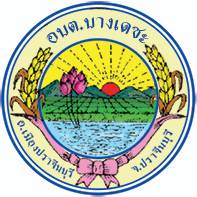 คู่มือเส้นทางความก้าวหน้าในสายอาชีพ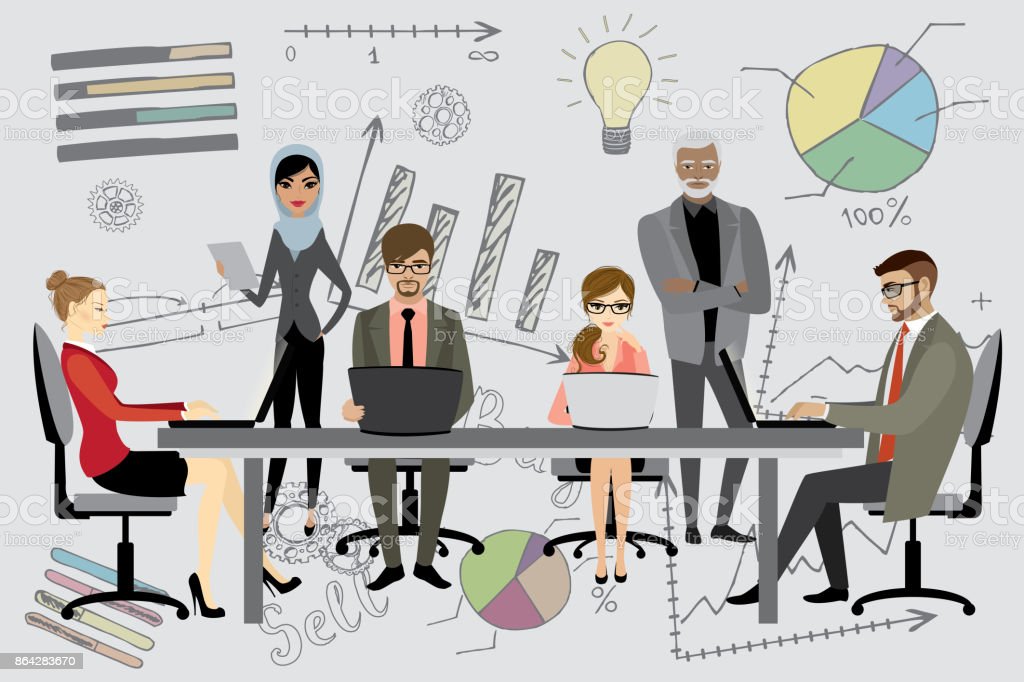 องค์การบริหารส่วนตำบลบางเดชะอำเภอเมืองปราจีนบุรี จังหวัดปราจีนบุรีคำนำ		การจัดทำแผนเส้นทางความก้าวหน้าในสายงานอาชีพของตำแหน่งพนักงานส่วนตำบลบางเดชะ                 มีวัตถุประสงค์เพื่อให้บุคลากรมองเห็นความก้าวหน้าในอาชีพ และมีหลักเกณฑ์ในการแต่งตั้ง โยกย้าย และการสับเปลี่ยนตำแหน่ง หมุนเวียนตำแหน่งที่ชัดเจน โปร่งใส และเป็นธรรม ซึ่งจะทำให้บุคลากรเกิดความมั่นใจในระบบการบริหาร         ทรัพย์ยากรบุคคลขององค์การบริหารส่วนตำบลบางเดชะ ก่อให้เกิดการกระตุ้นพัฒนาตนเองไปสู่ความสำเร็จในอาชีพรวมทั้งเพื่อเป็นการดึงดูด จูงใจและรักษาบุคลากรที่มีความสามารถให้อยู่กับองค์กรต่อไป ซึ่งในการจัดทำแผนเส้นทางความก้าวหน้าในสายอาชีพฉบับนี้เป็นการทำเส้นทาง ความก้าวหน้าในสายอาชีพ เพื่อเป็นการเตรียมความพร้อมขององค์กรปกครองส่วนท้องถิ่นในการปรับเข้าสู่ ระบบจำแนกตำแหน่งในระบบแท่ง ซึ่งจะเข้าสู่ระบบในวันที่ 1 มกราคม 2559 ที่ผ่านมาแล้วนั้น ดังนั้น การจัดทำแผนเส้นทางความก้าวกน้าจะเป็นเหมือนเส้นทางการเดินทางของตำแหน่ง แต่ละตำแหน่งขององค์การบริหารส่วนตำบลหรืออาจกล่าวได้ว่าเป็นเส้นทางความก้าวหน้าของพนักงานส่วนท้องถิ่น											สำนักปลัด    องค์การบริหารส่วนตำบลบางเชดะ